Aufgabe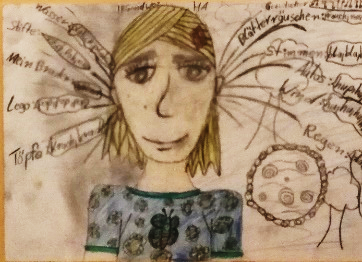 Wer kann am lautesten still sein? – Lärm und Stille 
in Alltag und MusikSchuljahrgänge 5/6_____________________________________________________________Reflektiert Momente von Stille und Lärm im Alltag.Notiert alles, was ihr in einer Stille-Minute hört.Berichtet von euren Höreindrücken und vergleicht diese miteinander.Führt eine Erkundung im Umfeld eurer Schule zu Orten von Stille, Geräusch, Klang und Lärm durch.Legt im Protokoll (M1) drei bis sechs Stationen zur Lautstärkemessung im Umfeld eurer Schule fest.Notiert an jeder Station Ort, Zeit, Lärmquellen und Lautstärkegrad mit Hilfe einer App zur Lautstärkemessung. Nutzt dazu auch die Pause.Stellt eure Umgebungserkundung in Form einer Sound-Map dar.Erarbeitet wichtige Begriffe zur Lautstärke im Alltag und in der Musik (M2).Erklärt mit Hilfe des Textes die Begriffe Stille, Geräusch, Klang und Lärm mit eigenen Worten.Diskutiert verschiedene Möglichkeiten, den Bildern die Begriffe Stille, Geräusch, Klang und Lärm zuzuordnen.Überprüft auch anhand eurer Umgebungserkundung, wo euch im Alltag Stille, Geräusch, Klang und Lärm begegnen.Begründet, inwiefern der Schutz des Gehörs in eurem Alltag wichtig ist.Erfindet eine Klanggeschichte zum Thema Stille und Lärm, die eine Situation aus eurem Alltag darstellt. (M3 + Alltagsinstrumente + Musikinstrumente)Wählt eine Situation eures Alltags aus und unterteilt diese in drei Szenen.Beschreibt die einzelnen Szenen und haltet eure Beschreibung im Storyboard fest.Entwickelt und notiert Ideen zur Darstellung dieser Situation mit Musikinstrumenten und der Stimme. Verwendet dazu die musikalischen Dynamikbezeichnungen.Gestaltet die Klanggeschichte A	mit Alltagsgegenständen und der Stimme.B		mit Musikinstrumenten und der Stimme.C	mit selbst erfunden Rhythmus-/Melodiebausteinen sowie Musikinstrumenten und 
		der Stimme.Präsentiert eure Klanggeschichte vor der Klasse. Gebt euch gegenseitig Feedback zu euren Geschichten.Überprüft euer Wissen zu den musikalischen Fachbegriffen der Dynamik und Hörgesundheit mit einem digitalen Test.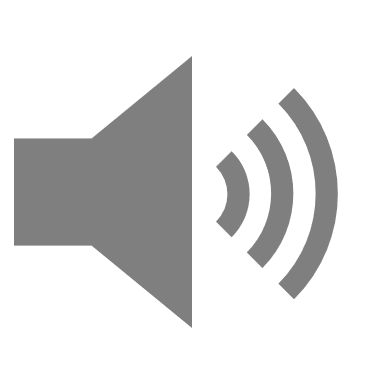 AufgabenStille, Geräusch, Klang und LärmVon Stille spricht man, wenn man keine Geräusche wahrnimmt. Ein ähnlicher Begriff ist das Wort „Schweigen“. Geräusche sind alle Hörempfindungen, die keine feste Tonhöhe haben. Musiker bezeichnen etwas Hörbares als Klang, wenn es eine feste Tonhöhe besitzt. Nur, wenn du etwas Gehörtes nachsingen oder auf einem Instrument nachspielen kannst, handelt es sich also um einen Klang. Lärm kennt jeder: Wenn etwas in deiner Umgebung sehr laut und störend ist, kann dies als belastend empfunden werden und sogar gesundheitsschädigend sein.HörschädenWenn unser Ohr über mehrere Stunden hinweg großem Lärm (z.B. durch Kopfhörer und Rockkonzerte) oder einem kurzen, sehr lauten Geräusch (z.B. Gewehrschuss) ausgesetzt ist, kann es zu Hörschäden am Ohr kommen. Dabei werden die Haarzellen im Ohr zerstört, sodass normales Hören sofort oder später nicht mehr möglich ist.Wenn Lärm über einen längeren Zeitraum von Monaten oder Jahren anhält, entwickelt das Gehör häufig eine Schwerhörigkeit. Dies führt zu Einschränkungen im Alltag. Eine Schwerhörigkeit äußert sich, wenn beispielsweiseleise Geräusche nicht gehört werden, laute Geräusche verzerrt gehört werden,das Ohr Geräusche macht, die nicht da sind.Schutz des GehörsEs ist daher besonders wichtig, darauf zu achten, dass auch unser Ohr Ruhe bekommt. Das kann man erreichen, indem man bei Kopfhörern die Lautstärke herunterdreht oder bei Lärm Ohrstöpsel verwendet.Lautstärke in der MusikAuch in der Musik spielt die Lautstärke eine große Rolle: Ein Stück wirkt laut ganz anders, als wenn es leise gespielt wird. Um verschiedene Lautstärkegrade (Dynamikbezeichnungen) auszudrücken, nutzt man folgende Fachbegriffe:AufgabenAufgabenErfindet eine Klanggeschichte zum Thema Stille und Lärm, die einen Ausschnitt aus eurem Alltag darstellt.Überprüft und reflektiert Stille, Geräusch, Klang und Lärm in eurem Alltag.Erfindet und gestaltet eine Klanggeschichte zu einer Situation eures Alltags.M1Protokoll zur UmgebungserkundungKlasse:Protokoll der Gruppe:Datum der Erkundung:Namen der Gruppenmitglieder:Protokollführung:StationZeitOrtBeobachtungen/LärmquellenLautstärke in dBFachbegriffe123aLegt im Protokoll drei bis vier Stationen zur Lautstärkemessung im Umfeld eurer Schule fest.bNotiert an jeder Station Ort, Zeit und Lautstärkegrad mit Hilfe einer App zur Lautstärkemessung. Nutzt dazu auch die Pause.cStellt eure Umgebungserkundung in Form einer Sound-Map dar.M2Lautstärke: Stille, Geräusch, Klang und Lärm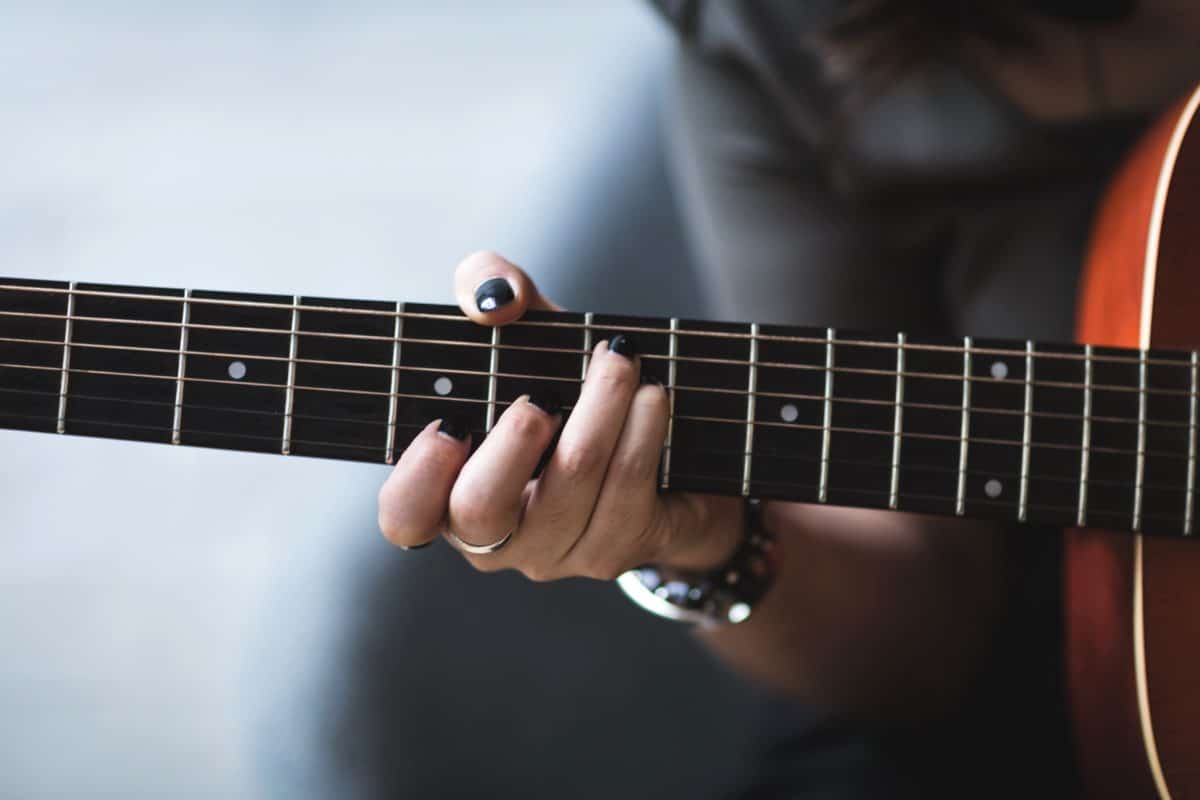 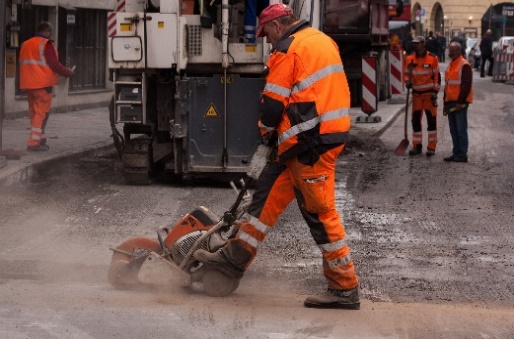 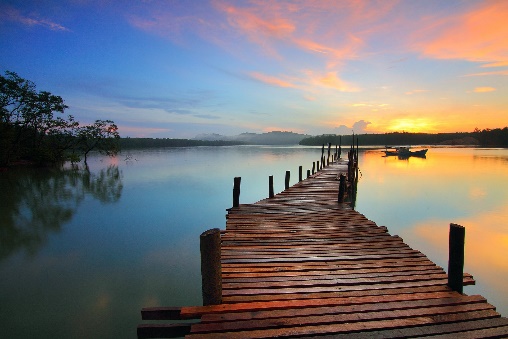 FachbegriffpianissimopianomezzopianomezzofortefortefortissimoAbkürzungpppmpmffffÜbersetzungsehr leiseleisehalbleisehalblautlautsehr lautcrescendo (lauter werdend)crescendo (lauter werdend)crescendo (lauter werdend)crescendo (lauter werdend)decrescendo (leiser werdend)decrescendo (leiser werdend)decrescendo (leiser werdend)aErklärt mit Hilfe des Textes die Begriffe Stille, Geräusch, Klang und Lärm mit eigenen Worten.bDiskutiert verschiedene Möglichkeiten, den Bildern die Begriffe Stille, Geräusch, Klang und Lärm zuzuordnen.cÜberprüft auch anhand eurer Umgebungserkundung, wo euch im Alltag Stille, Geräusch, Klang und Lärm begegnen.dBegründet, inwiefern der Schutz des Gehörs in eurem Alltag wichtig ist.M3StoryboardGruppe:Gruppenleiter/-in:Namen der Gruppenmitglieder:Namen der Gruppenmitglieder:Namen der Gruppenmitglieder:Gewählte Alltagssituation:Gewählte Alltagssituation:Gewählte Alltagssituation:SzeneBeschreibung der SituationZeichnungZeit (ca.)musikalische Mittel123aWählt eine Situation eures Alltags aus und unterteilt diese in drei Szenen.bBeschreibt die einzelnen Szenen und haltet eure Beschreibung im Storyboard fest.cEntwickelt und notiert Ideen zur Darstellung dieser Situation mit Musikinstrumenten und der Stimme. 
Verwendet dazu die musikalischen Dynamikbezeichnungen.Entwickelt und notiert Ideen zur Darstellung dieser Situation mit Musikinstrumenten und der Stimme. 
Verwendet dazu die musikalischen Dynamikbezeichnungen.dGestaltet die Klanggeschichte.ePräsentiert eure Klanggeschichte vor der Klasse. Gebt euch gegenseitig Feedback zu euren Geschichten.